                                                                                 Пояснительная записка                     Рабочая программа по математике  для 2 класса  разработана на основе Федерального государственного образовательного стандарта начального общего образования, утверждённого приказом Министерства образования и науки Российской Федерации от 6 октября . N 373 «Об утверждении федерального государственного образовательного стандарта начального общего образования», с изменениями, внесёнными приказами Министерства образования и науки Российской Федерации от 26 ноября . N 1241, от 22 сентября . N 2357, от 18 декабря . N ., от 29 декабря 2014 года №1643 от 31.12.2015 года №1576 "О внесении изменений в федеральный государственный образовательный стандарт начального общего образования, утверждённый приказом Министерства образования и науки Российской Федерации от 6 октября . N 373", с учётом Примерной основной образовательной программы начального общего образования (ОДОБРЕНА решением федерального учебно-методического объединения по общему образованию (протокол от 8 апреля . № 1/15), основной образовательной программы начального общего образования МБОУ Рощинская сош № 17, учебного плана, календарного графика учебно-воспитательной работы МБОУ Рощинская сош №17 и является составной частью основной образовательной программы начального общего образования МБОУ Рощинская  сош №17. Реализация программы обеспечивается линией учебников «Математика»  под редакцией  М.И. МороПланируемые результаты изучения курса «Математика». 2 классЛичностные результатыУ обучающегося  будут сформированы:понимание того, что одна и та же математическая модель отражает одни и те же отношения между различными объектами;элементарные умения в проведении самоконтроля и самооценки результатов своей учебной деятельности (поурочно и по результатам изучения темы);элементарные умения самостоятельного выполнения работ и осознание личной ответственности за проделанную работу;элементарные правила общения (знание правил общения и их применение);начальные представления об основах гражданской идентичности (через систему определённых заданий и упражнений);*уважение семейных ценностей, понимание необходимости бережного отношения к природе, к своему здоровью и здоровью других людей.Обучающийся  получит возможность для формирования:интереса к отражению математическими способами отношений между различными объектами окружающего мира;первичного (на практическом уровне) понимания значения математических знаний в жизни человека и первоначальных умений решать практические задачи с использованием математических знаний;потребности в проведении самоконтроля и в оценке результатов учебной деятельности.Метапредметные результаты
РЕГУЛЯТИВНЫЕОбучающийся  научится:понимать, принимать и сохранять учебную задачу и решать её в сотрудничестве с учителем в коллективной деятельности;составлять под руководством учителя план действий для решения учебных задач;выполнять план действий и проводить пошаговый контроль его выполнения в сотрудничестве с учителем и одноклассниками;в сотрудничестве с учителем находить несколько способов решения учебной задачи, выбирать наиболее рациональный.Обучающийся  получит возможность научиться:принимать учебную задачу, предлагать возможные способы её решения, воспринимать и оценивать предложения других учеников по её решению;оценивать правильность выполнения действий по решению учебной задачи и вносить необходимые исправления;выполнять учебные действия в устной и письменной форме, использовать математические термины, символы и знаки;**контролировать ход совместной работы и оказывать помощь товарищу в случаях затруднений.ПОЗНАВАТЕЛЬНЫЕОбучающийся  научится:строить несложные модели математических понятий и отношений, ситуаций, описанных в задачах;описывать результаты учебных действий, используя математические термины и записи;понимать, что одна и та же математическая модель отражает одни и те же отношения между различными объектами;иметь общее представление о базовых межпредметных понятиях: числе, величине, геометрической фигуре;применять полученные знания в изменённых условиях;осваивать способы решения задач творческого и поискового характера;выделять из предложенного текста информацию по заданному условию, дополнять ею текст задачи с недостающими данными, составлять по ней текстовые задачи с разными вопросами и решать их;осуществлять поиск нужной информации в материале учебника и в других источниках (книги, аудио- и видеоносители, а также Интернет с помощью взрослых);представлять собранную в результате расширенного поиска информацию в разной форме (пересказ, текст, таблицы);устанавливать правило, по которому составлена последовательность объектов, продолжать её или восстанавливать в ней пропущенные объекты;проводить классификацию объектов по заданному или самостоятельно найденному признаку;обосновывать свои суждения, проводить аналогии и делать несложные обобщения.Обучающийся  получит возможность научиться:фиксировать математические отношения между объектами и группами объектов в знаково-символической форме (на моделях);осуществлять расширенный поиск нужной информации в различных источниках, использовать её для решения задач, математических сообщений, изготовления объектов с использованием свойств геометрических фигур;анализировать и систематизировать собранную информацию и представлять её в предложенной форме (пересказ, текст, таблицы).КОММУНИКАТИВНЫЕОбучающийся  научится:строить речевое высказывание в устной форме, использовать математическую терминологию;оценивать различные подходы и точки зрения на обсуждаемый вопрос;уважительно вести диалог с товарищами, стремиться к тому, чтобы учитывать разные мнения;принимать активное участие в работе в паре и в группе с одноклассниками: определять общие цели работы, намечать способы их достижения, распределять роли в совместной деятельности, анализировать ход и результаты проделанной работы;вносить и отстаивать свои предложения по организации совместной работы, понятные для партнёра по обсуждаемому вопросу;осуществлять взаимный контроль и оказывать в сотрудничестве необходимую взаимную помощь.Обучающийся  получит возможность научиться:самостоятельно оценивать различные подходы и точки зрения, высказывать своё мнение, аргументированно его обосновывать;**контролировать ход совместной работы и оказывать помощь товарищу в случаях затруднения;конструктивно разрешать конфликты посредством учёта интересов сторон и сотрудничества.Предметные результаты
ЧИСЛА И ВЕЛИЧИНЫОбучающийся  научится:образовывать, называть, читать, записывать числа от 0 до 100;сравнивать числа и записывать результат сравнения;упорядочивать заданные числа;заменять двузначное число суммой разрядных слагаемых;выполнять сложение и вычитание вида 30 + 5, 35–5, 35–30;устанавливать закономерность — правило, по которому составлена числовая последовательность (увеличение/уменьшение числа на несколько единиц); продолжать её или восстанавливать пропущенные в ней числа;группировать числа по заданному или самостоятельно установленному признаку;читать и записывать значения величины длины, используя изученные единицы измерения этой величины (сантиметр, дециметр, метр) и соотношения между ними: 1м = ;  = 10 дм; 1 дм = ;читать и записывать значение величины время, используя изученные единицы измерения этой величины (час, минута) и соотношение между ними: 1 ч = 60 мин; определять по часам время с точностью до минуты;записывать и использовать соотношение между рублём и копейкой: 1 р. = 100 коп.Обучающийся  получит возможность научиться:группировать объекты по разным признакам;самостоятельно выбирать единицу для измерения таких величин, как длина, время, в конкретных условиях и объяснять свой выбор.АРИФМЕТИЧЕСКИЕ ДЕЙСТВИЯОбучающийся  научится:воспроизводить по памяти таблицу сложения чисел в пределах 20 и использовать её при выполнении действий сложения и вычитания;выполнять сложение и вычитание в пределах 100: в более лёгких случаях устно, в более сложных — письменно (столбиком);выполнять проверку правильности выполнения сложения и вычитания;называть и обозначать действия умножения и деления;использовать термины: уравнение, буквенное выражение;заменять сумму одинаковых слагаемых произведением и произведение — суммой одинаковых слагаемых;умножать 1 и 0 на число; умножать и делить на 10;читать и записывать числовые выражения в 2 действия;находить значения числовых выражений в 2 действия, содержащих сложение и вычитание (со скобками и без скобок);применять переместительное и сочетательное свойства сложения при вычислениях.Обучающийся  получит возможность научиться:вычислять значение буквенного выражения, содержащего одну букву при заданном её значении;решать простые уравнения подбором неизвестного числа;моделировать действия «умножение» и «деление» с использованием предметов, схематических рисунков и схематических чертежей;раскрывать конкретный смысл действий «умножение» и «деление»;применять переместительное свойство умножения при вычислениях;называть компоненты и результаты действий умножения и деления;устанавливать взаимосвязи между компонентами и результатом умножения;выполнять умножение и деление с числами 2 и 3.РАБОТА С ТЕКСТОВЫМИ ЗАДАЧАМИОбучающийся научится:решать задачи в 1–2 действия на сложение и вычитание, на разностное сравнение чисел и задачи в 1 действие, раскрывающие конкретный смысл действий умножение и деление;выполнять краткую запись задачи, схематический рисунок;составлять текстовую задачу по схематическому рисунку, по краткой записи, по числовому выражению, по решению задачи.Обучающийся  получит возможность научиться:решать задачи с величинами: цена, количество, стоимость.ПРОСТРАНСТВЕННЫЕ ОТНОШЕНИЯ. ГЕОМЕТРИЧЕСКИЕ ФИГУРЫОбучающийся  научится:распознавать и называть углы разных видов: прямой, острый, тупой;распознавать и называть геометрические фигуры: треугольник, четырёхугольник и др., выделять среди четырёхугольников прямоугольник (квадрат);выполнять построение прямоугольника (квадрата) с заданными длинами сторон на клетчатой разлиновке с использованием линейки;соотносить реальные объекты с моделями и чертежами треугольника, прямоугольника (квадрата).Обучающийся  получит возможность научиться:изображать прямоугольник (квадрат) на нелинованной бумаге с использованием линейки и угольника.ГЕОМЕТРИЧЕСКИЕ ВЕЛИЧИНЫОбучающийся  научится:читать и записывать значение величины длина, используя изученные единицы длины и соотношения между ними (миллиметр, сантиметр, дециметр, метр);вычислять длину ломаной, состоящей из 3–4 звеньев, и периметр многоугольника (треугольника, четырёхугольника, пятиугольника).Обучающийся  получит возможность научиться:выбирать наиболее подходящие единицы длины в конкретной ситуации;вычислять периметр прямоугольника (квадрата).РАБОТА С ИНФОРМАЦИЕЙОбучающийся  научится:читать и заполнять таблицы по результатам выполнения задания;заполнять свободные клетки в несложных таблицах, определяя правило составления таблиц;проводить логические рассуждения и делать выводы;понимать простейшие высказывания с логическими связками: если…, то…; все; каждый и др., выделяя верные и неверные высказывания.Обучающийся  получит возможность научиться:самостоятельно оформлять в виде таблицы зависимости между величинами: цена, количество, стоимость;общих представлений о построении последовательности логических рассуждений.Распределение часов по разделам. МатематикаКалендарно-тематическое планирование по математике  на  2018-19 уч. г. (2 класс) (136   часов)Математика. 2 классВходная контрольная работа №1Найди сумму чисел: 9 и 3.Найди разность чисел: 11 и 2.Уменьши число 8 на 2.Увеличь число 6 на 3.Сравни (вместо точек поставь знаки >, <, =):7 + 3 … 9	12-5 … 17Вычисли: 10 – 8 + 4 =        6+ 4 – 3 =Реши задачу: Сшили 5 платьев и 4 блузки. Сколько всего сшили вещей?Реши задачу: В вазе было 10 яблок. Съели 8 яблок. Сколько яблок осталось?Начерти два отрезка. Длина первого 4 см, а длина второго на 2 см больше.Вырази:15 см = … дм …см1 дм 7 см = … смВходная контрольная работа №11.Найди сумму чисел: 8 и 6.Найди разность чисел: 13 и 4.Уменьши число 9 на 2.Увеличь число 5 на 4.Сравни (вместо точек поставь знаки >, <, =):6 + 3 … 9               11- 3 … 14Вычисли: 10 – 6 + 5 =       7  + 4 – 5 =4.Реши задачу: Сшили 6 платьев и 3 блузки. Сколько всего сшили вещей?5.Реши задачу: В вазе было 9 яблок. Съели 6 яблок. Сколько яблок осталось?6.Начерти два отрезка. Длина первого 5 см, а длина второго на 3 см больше.Вырази:17 см = … дм …см1 дм 2 см = … смКонтрольная работа № 2по теме «Нумерация чисел от 1 до 100»Вариант 1.Реши задачу:Дедушке 64года, а бабушке 60. На сколько лет дедушка старше бабушки?Реши примеры:69 + 1 =               5 + 30 =                 56 – 50 =40 – 1 =               89 – 9 =                 80 – 20 =Сравни, вставь вместо звёздочек знаки «<», «>» или «=»:8 м * 7 дм                      1 м * 98 см25 мм * 4 см                  53 мм * 5 смИз чисел 30, 5, 13, 55, 3, 35, 15, 50. 53, 33, 51, 31 выпиши в одну строку все двузначные числа, начиная с наименьшего.5*. Заполни пропуски цифрами так, чтобы записи были верными:⁪7 < ⁪ ⁪9 > 8⁪ 3⁪ < ⁪06* . У нашей кошки 7 котят. Некоторые из них рыжие, 2 черных и 1 белый.Сколько рыжих котят у кошки?Контрольная работа № 2по теме «Нумерация чисел от 1 до 100»Вариант 2.Реши задачу:Папе 32 года, а мама на 2 года моложе. Сколько лет маме?Реши примеры:6 + 40 =                     49 + 1 =                34 – 4 =87 – 70 =                   90 – 1 =                60 – 20 =Сравни, вставь вместо звёздочек знаки «<», «>» или «=»:6 м * 9 дм                   1 м * 92 см13 мм * 2 см               68 мм * 6 смИз чисел 79, 17. 7. 91, 70, 9, 97, 99, 19, 71, 90. 77 выпиши все двузначные числа, начиная с наименьшего.5* . Заполни пропуски цифрами так, чтобы все записи были верными:⁪5 < ⁪5 ⁪2 > 3⁪ 6⁪ < ⁪06* . Бабушка положила в тарелку 12 груш. После того, как внуки взяли с тарелки по 1 груше, осталось 8 груш. Сколько у бабушки внуков?Контрольная работа № 3  Вариант 1Реши задачу:На стоянке такси стояло 12 автомашин. После того, как несколько машин уехало, осталось 5 автомашин. Сколько автомашин уехало?Составь и реши задачи, обратные данной.Найди значения выражений:6 + 7 – 9 =                    15 – (3 + 5) =10 + 3 – 4 =                  8 + (12 – 5) =18 – 10 + 5 =                  9 + (13 – 7) =Сравни, вставь вместо звёздочек знаки «<», «>» или «=»:4 см 2 мм * 24 мм                     1 м * 100 см7 + 4 * 19                                     59 мин. * 1 ч.Начерти ломаную из трёх звеньев, зная, что длина ломаной 10 см.Из чисел 48, 1, 14. 4, 40. 81, 8, 18, 84, 44, 80, 88 выпиши все двузначные числа в порядке возрастания.6* . У Тани и Маши вместе 13 орехов. Когда Таня съела 5 орехов и Машаещё несколько, у девочек осталось 6 орехов. Сколько орехов съела Маша?Контрольная работа № 3  Вариант 2.Реши задачу:Рыболовы поймали несколько окуней. Из 9 окуней они сварили уху, и у них осталось ещё 7 окуней. Сколько всего окуней поймали рыболовы?Составь и реши задачи, обратные данной.Найди значения выражений:5 + 8 – 9 =                       14 – (2 + 5) =10 + 5 – 6 =                      4 + (16 – 8) =19 – 10 + 7 =                  9 + (18 – 10) =Сравни, вставь вместо звёздочек знаки «<», «>» или «=»:3 дм 2 см * 23 см               1 см * 10 мм8 + 5 * 14                           1 ч. * 30 мин.Начерти ломаную из трёх звеньев, зная, что длина ломаной 8 см.Из чисел 62, 12, 6. 66, 20, 26, 2, 21, 16, 22, 60. 61 выпиши все двузначные числа в порядке убывания.6* . В коробке 15 конфет. Когда Саша съел 6 конфет и несколько конфет съел егобрат, в коробке осталось 7 конфет. Сколько конфет съел брат?Контрольная работа № 4 по теме«Сложение и вычитание в пределах 100»Вариант 1.Реши задачу:В книге 25 страниц. Серёжа начал читать книгу вчера и прочитал 8 страниц, а сегодня прочитал ещё 7 страниц. Сколько книг осталось прочитать Серёже?Найдите значения выражений:40 + 5 =                        30 + 20 =26 + 2 =                       70 + 13 =76 – 70 =                      28 – 8 =60 – 40 =                    37 – 6 =Вычислите, указав порядок действий:60 – (2 + 3) =                  15 + (19 – 4) =4* . Красный шнур на 1 м длиннее зелёного и на 2 м длиннее синего. Длина зелёного шнура 5 м. Найдите длину синего шнура.5*. Вставь в «окошки» числа так, чтобы:1). равенство сохранилось;2). знак равенства изменился на знак «>».52 + □ = 52 + ⁪□Сделай две записи. Вариант 2.Реши задачу:В гараже было 20 машин. Сначала из гаража выехало 2 машины, а потом ещё 8. Сколько машин осталось в гараже?Найдите значения выражений:50 + 5 =                  70 + 20 =46 + 3 =                  80 + 17 =36 – 20 =                39 – 9 =80 – 40 =               56 – 4 =Вычислите, указав порядок действий:83 + (5 - 3) =                    70 - (50 + 20) =4* . На вешалке висят головные уборы: шляп на 1 больше, чем шапок, а шапок на 1 больше, чем беретов. Шляп 8. Сколько шапок и сколько беретов?5*. Вставь в «окошки» числа так, чтобы:1). равенство сохранилось;2). знак равенства изменился на знак «<».41 + □⁪ = 41 + ⁪□Сделай две записи.Контрольная работа № 5 «Сложение и вычитание в пределах 100»Вариант 1.Реши задачу:В ёлочной гирлянде 7 красных лампочек, синих на 6 больше, чем красных, а жёлтых – столько, сколько красных и синих вместе. Сколько в гирлянде жёлтых лампочек?Реши примеры:75 + 20 =                  90 – 3 =                 45 – 5 + 7 =80 + 11 =                 60 – 20 =                83 – (40 + 30) =Реши уравнение:5 + х = 12Найди периметр данной фигуры: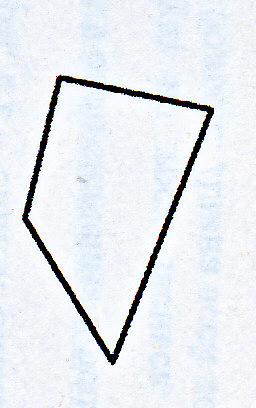 Вставь в «окошки» числа так, чтобы записи были верными:6 дм 3 см = ⁪ см                 50 мм = ⁪ см6*. Вместо звёздочек вставь знаки «+» или «- «, а в «окошки» запиши числа так, чтобы записи были верными:⁪ * 8 < 13 – 8                        25 + 5 = 37 * ⁪Вариант 2.Реши задачу:На новогоднюю ёлку повесили 11 шаров, сосулек на 4 меньше, чем шаров, а шишек – столько, сколько шаров и сосулек вместе. Сколько шишек повесили на ёлку?Реши примеры:54 + 30 =                  80 – 4 =                 34 – 4 + 6 =70 + 12 =                  40 – 10 =               95 – (60 + 20) =Реши уравнение:Х + 7 = 16Найди периметр данной фигуры: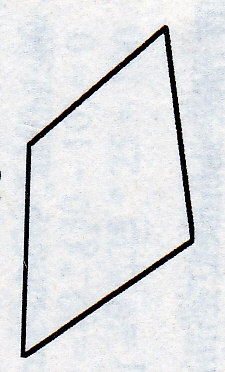 Вставь в «окошки» числа так, чтобы записи были верными:5м 8 дм = ⁪ дм                       60 мм = ⁪ см6*. Вместо звёздочек вставь знаки «+» или «-«, а в «окошки» запиши числа так, чтобы записи были верными:11 - 7 < ⁪ * 7                         68 * ⁪ = 57 + 3Контрольная работа №6 по теме««Сложение и вычитание в пределах 100»»Вариант 1Вычисли столбиком:53 + 37 =                       86 – 35 =36 + 23 =                      80 – 56 =65 + 17 =                       88 – 81 =Реши уравнения:64 – х = 41                          30 + х = 67Начерти один отрезок длиной 1 дм, а другой на 3 см короче.4. Реши задачу:К празднику купили 17 кг груш, а яблок – на 7 кг больше. Сколько всегокилограммов фруктов купили к празднику?5*. Сумма трёх чисел равна 16. Сумма первого и третьего – 11, сумма третьего ивторого – 8 . Найдите эти числа.Вариант 2Вычисли столбиком:26 + 47 =                      87 – 25 =44 + 36 =                     70 – 27 =69 + 17 =                     44 – 41 =Реши уравнения:х + 40 = 62                  х – 17 = 33Начерти один отрезок длиной 1 дм, а другой на 1 см длиннее.Реши задачу:Школьники посадили 14 кустов, а деревьев на 6 меньше. Сколько всегосаженцев посадили школьники?5 *. Сумма трёх чисел равна 11. сумма первого и второго -6. а сумма второгои третьего – 9. Найди эти числа.Контрольная работа № 7 «Сложение и вычитание в пределах 100»Вариант 1.Реши задачу:Сколько колёс у 8 велосипедов, если у каждого велосипеда по 2 колеса?Замени умножение сложением и вычисли значение выражений:31 ∙ 2 =                8 ∙ 5 =                  18 ∙ 4 =10 ∙ 4 =                3 ∙ 3 =                     9 ∙ 1 =Сравни выражения:15 – 4 * 15 + 15 + 15 + 15                71 ∙ 5 * 5 ∙ 72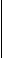 7 ∙ 0 * 0 ∙ 16                                      (24 – 21) ∙ 9 * 2 ∙ 923 ∙ 4 * 23 ∙ 2 + 23                           84 ∙ 8 – 84 * 84 ∙ 94. Реши уравнения:14 + х = 52                    х – 28 = 345. Начерти квадрат со стороной 3 см и вычисли сумму длин его сторон.6 *. Составь и запиши пять двузначных чисел, составленных из цифр 1, 2. 3, 4,цифры, которых стоят в возрастающем порядке.Вариант 2.Реши задачу:Сколько чашек на 3 столах, если на каждом стоит по 8 чашек?Замени умножение сложением и вычисли значение выражений:15 ∙ 4 =               8 ∙ 3 =                     28 ∙ 2 =10 ∙ 6 =               2 ∙ 2=                      8 ∙ 1 =Сравни выражения:16 ∙ 3 * 16 + 16 + 16                 68 ∙ 6 * 6 ∙ 688 ∙ 0 * 0 ∙ 11                              (39 – 36) ∙ 9 * 9 ∙ 239 ∙ 4 * 39 ∙ 2 + 39                   48 ∙ 7 – 48 * 48 ∙ 84. Реши уравнения:12 + х = 71                     х – 42 = 175. Начерти квадрат со стороной 4 см и вычисли сумму длин его сторон.6 *. Составь и запиши пять двузначных чисел, составленных из цифр 5, 6, 7, 8,цифры, которых стоят в возрастающем порядке.Контрольная работа № 9 по теме«Текстовые  задачи»Вариант 1.Реши задачу:На строительстве одного дома было занято 29 человек, а на строительстве другого – на 15 человек больше. Сколько всего рабочих занято на строительстве двух домов?Реши задачу:В 3 пакета разложили поровну 12 кг картофеля. Сколько килограммов картофеля в каждом пакете?Реши задачу:Ученики полили в школьном саду 20 деревьев. После этого им осталось полить 25 яблонь и 10 слив. Сколько всего деревьев в саду?4 *. Если Вася съест 3 конфеты, то у него их станет на 5 меньше, чем у Юры. Сколько конфет у Васи, если у Юры 10 конфет?Вариант 2.Реши задачу:В школьном саду дети собрали за первый день 38 кг яблок, за второй – на 14 кг больше. Сколько килограммов яблок собрали дети за третий день?Реши задачу:В 2 ящика разложили поровну 14 кг винограда. Сколько килограммов винограда в каждом ящике?Реши задачу:Из 20 деталей конструктора мальчик собрал машину. После этого у него осталось 35 красных деталей и 10 синих. Сколько всего деталей конструктора у мальчика?4 *. Если Настя потратит 20 рублей, то у неё останется на 30 рублей меньше, чем у Риты. Сколько рублей у Насти, если у Риты 50 рублей?Проверочная  работа № 10 по теме«Табличное умножение и деление »Вариант 1.Сделай к задаче рисунок и реши её.В детский сад купили 15 рыбок и поместили в 3 аквариума поровну. Сколько рыбок поместили в каждый аквариум?Реши примеры:7 ∙ 2 =             9 ∙ 3 =             27 : 3 =3 ∙ 6 =            2 ∙ 8 =              16 : 2 =Реши уравнения:6 ∙ х = 12                        х : 3 = 8Начерти прямоугольник, у которого ширина 2 см, а длина на 3 см больше. Найди периметр этого прямоугольника.5 *. Какие знаки действий нужно вставить в «окошки», чтобы получились верныеравенства?9 ⁪ 7 = 9 ⁪ 6 ⁪ 95 ⁪ 8 = 5 ⁪ 7 ⁪ 5Вариант 2.1. Сделай к задаче рисунок и реши её.Бабушка испекла 12 пирожков и разложила на 3 тарелки. По сколько пирожков было на тарелке?Реши примеры:9 ∙ 2 =               7 ∙ 3 =                21 : 3 =3 ∙ 8 =              2 ∙ 6 =                 12 : 2 =Реши уравнения:9 ∙ х = 18                      х : 4 = 3Начерти прямоугольник, у которого длина 6 см, а ширина на 3 см короче. Найди периметр этого прямоугольника.5 *. Какие знаки действий нужно вставить в «окошки», чтобы получились верныеравенства?8 ⁪ 4 = 8 ⁪ 5 ⁪ 86 ⁪ 7 = 6 ⁪ 8 ⁪ 6Промежуточная аттестация Вариант 1.Реши задачу:В магазине было 100 кг красных и жёлтых яблок. За день продали 12 кг желтых и 18 кг красных яблок. Сколько килограммов яблок осталось?Вычисли, записывая решение столбиком, и сделай проверку:54 + 38 =                   62 – 39 =Вычисли:6 ∙ 2 =              16 : 8 =                92 – 78 + 17 =20 : 2 =            2 ∙ 4 =                 60 – (7 + 36) =4. Сравни и поставь вместо звёздочки знак «<», «>» или «=»:4 дес. * 4 ед.             5 дм * 9 см                               90 – 43 * 82 - 207 ед. * 1 дес.             4 дм 7 см * 7 дм 4 см              67 + 20 * 50 + 345. Начерти прямоугольник со сторонами 6 и 2 см. Найди его периметр.6 *. У Марины было 50 рублей. Папа дал ей 3 монеты. Всего у неё стало 70 рублей.Какие монеты дал папа Марине?Вариант 2.Реши задачу:В куске было 100 м ткани. На пошив блузок израсходовали 24 м, а платьев – 36 м. Сколько метров ткани осталось?Вычисли, записывая решение столбиком, и сделай проверку:47 + 29 =                      83 – 27 =Вычисли:7 ∙ 2 =                     18 : 2 =                 70 – 8 + 37 =10 : 5 =                   2 ∙ 8 =                  84 – (56 + 25) =4. Сравни и поставь вместо звёздочки знак «<», «>» или «=»:6 дес. * 6 ед.                  8 см * 6 дм                               60 – 38 * 54 - 305 ед. * 2 дес.                 3 дм 4 см * 4 дм 3 см                48 + 50 * 60 + 395. Начерти квадрат со стороной 5 см. Найди его периметр.6 *. Если каждый из трёх мальчиков возьмёт из вазы по 4 абрикоса, в вазе останетсяещё один абрикос. Сколько абрикосов было в вазе?Название разделаI классII классIII классIV классИтого Числа и величины 3314142485Арифметические  действия 66868875315Работа с текстовыми задачами 2118182784Пространственные отношения. Геометрические фигуры. 8127330Геометрические  величины469726Работа с информацией Изучается на каждом уроке в соответствие с темойИзучается на каждом уроке в соответствие с темойИзучается на каждом уроке в соответствие с темойИзучается на каждом уроке в соответствие с темойИзучается на каждом уроке в соответствие с темойИтого: 132136136136540№ п/пРаздел. Тема урокаДата по плануДата по фактуЧисла и величины -1часЧисла и величины -1часЧисла и величины -1часЧисла и величины -1час1Нумерация чисел в пределах 202 Числа от 1 до 203Числа от 1 до 100. Счет десятками4Образование, чтение и запись чисел от 1 до 1005 Поместное значение цифр6Однозначные и двузначные числа. Геометрические величины -3 часаГеометрические величины -3 часаГеометрические величины -3 часаГеометрические величины -3 часа7Единица длины: миллиметр. 8 Миллиметр. Конструирование коробочки для мелких предметов9Единица длины: метр. Таблица единиц длины  Арифметические действия -2 часаАрифметические действия -2 часаАрифметические действия -2 часаАрифметические действия -2 часа10 Сложение и вычитание вида   30 + 5, 35 – 5, 35 - 3011Замена двузначного числа суммой разрядных слагаемыхЧисла и величины -5 часов Числа и величины -5 часов Числа и величины -5 часов Числа и величины -5 часов 12 Входная контрольная работа	13 Работа над ошибками. Число 100. Рубль. Копейка. 14Сравнение стоимости предметов в пределах 100 рублей15Нумерация чисел в пределах 10016Проверочная работа по теме «Нумерация». Работа с текстовыми задачами-4часаРабота с текстовыми задачами-4часаРабота с текстовыми задачами-4часаРабота с текстовыми задачами-4часа17Работа над ошибками. Решение и составление задач, обратных заданной18Задачи на нахождение неизвестного слагаемого.19 Задачи на нахождение неизвестного уменьшаемого20 Задачи на нахождение неизвестного вычитаемогоПространственные отношения. Геометрические фигуры- 1 час Пространственные отношения. Геометрические фигуры- 1 час Пространственные отношения. Геометрические фигуры- 1 час Пространственные отношения. Геометрические фигуры- 1 час 21 Длина ломанойЧисла и величины -2часаЧисла и величины -2часаЧисла и величины -2часаЧисла и величины -2часа22Время. Единицы времени: час, минута. Соотношение между ними23 Контрольная работа по теме «Единицы измерения времени и длины»Пространственные отношения. Геометрические фигуры-2 часаПространственные отношения. Геометрические фигуры-2 часаПространственные отношения. Геометрические фигуры-2 часаПространственные отношения. Геометрические фигуры-2 часа24 Работа над ошибками. Длина ломаной25 Сумма и разность отрезковАрифметические действия-4 часаАрифметические действия-4 часаАрифметические действия-4 часа26Установление порядка выполнения действий в числовых выражениях со скобками 27Установление порядка выполнения действий числовых выражений без скобок28 Числовые выражения 29Сравнение числовых выраженийГеометрические величины -1 час Геометрические величины -1 час Геометрические величины -1 час Геометрические величины -1 час 30 Периметр многоугольникаАрифметические действия-3 часаАрифметические действия-3 часаАрифметические действия-3 часа31Свойства сложения 32Применение переместительного и сочетательного свойств сложения для рационализации вычислений33 Контрольная работа по теме «Сложение и вычитание в пределах 100»Пространственные отношения. Геометрические фигуры- 1 часПространственные отношения. Геометрические фигуры- 1 часПространственные отношения. Геометрические фигуры- 1 часПространственные отношения. Геометрические фигуры- 1 час34Проект «Математика вокруг нас. Узоры на посуде»Арифметические действия-8 часов Арифметические действия-8 часов Арифметические действия-8 часов Арифметические действия-8 часов 35 Работа над ошибками. Сложение и вычитание в пределах 10036 Сложение и вычитание в пределах 10037 Устные вычисления 38 Устные приемы сложения вида 36 + 2, 36 + 2039 Устные приемы вычитания вида  36 - 2, 36 - 2040Устные приемы сложения вида 24 + 6 41Устные приемы вычитания вида 30 - 742Устные приемы вычитания вида   60 – 24Работа с текстовыми задачами-3 часаРабота с текстовыми задачами-3 часаРабота с текстовыми задачами-3 часаРабота с текстовыми задачами-3 часа43Запись решения составных задач с помощью выражения44Решение задач и их запись с помощью выражений45Запись решения составных задач с помощью выраженияАрифметические действия-23 часаАрифметические действия-23 часаАрифметические действия-23 часаАрифметические действия-23 часа46Устные приемы сложения вида 26 + 747Устные приемы вычитания вида 35 - 748Устные приемы сложения вида 60 + 18. 49Устные приемы сложения и вычитания вида 36 +2, 36 + 20, 38 – 2, 56 - 2050Контрольная работа по теме «Сложение и вычитание в пределах 100» 51 Работа над ошибками.  Закрепление изученных приемов сложения  и вычитания52  Сложение и вычитание в пределах 10053Буквенные выражения54 Выражения с переменной вида а + 1255Выражения с переменной вида  в – 15, 48 - с56Уравнение 57Решение уравнений методом подбора58Составление уравнений по таблице59 Проверка сложения вычитанием 60Проверка вычитания сложением и вычитанием61Выражения с переменной62Нахождение неизвестного компонента арифметического действия63Проверочная работа по теме "Сложение и вычитание»Выражения с переменной и уравнения64Работа над ошибками.  Выражения с переменной и уравнения65   Сложение вида 45 + 23.66Вычитание вида 57 - 2667Проверка сложения и вычитания68 Проверка вычитанияПространственные отношения. Геометрические фигуры- 1 часПространственные отношения. Геометрические фигуры- 1 часПространственные отношения. Геометрические фигуры- 1 часПространственные отношения. Геометрические фигуры- 1 час69 Угол. Виды угловРабота с текстовыми задачами-1 час Работа с текстовыми задачами-1 час Работа с текстовыми задачами-1 час Работа с текстовыми задачами-1 час 70Решение текстовых задач арифметическим способомАрифметические действия -2 часаАрифметические действия -2 часаАрифметические действия -2 часаАрифметические действия -2 часа71Сложение вида  37 + 4872 Сложение вида   37 + 53. Пространственные отношения. Геометрические фигуры- 2 часаПространственные отношения. Геометрические фигуры- 2 часаПространственные отношения. Геометрические фигуры- 2 часаПространственные отношения. Геометрические фигуры- 2 часа73Прямоугольник 74 Свойства прямоугольникаАрифметические действия-5 часов Арифметические действия-5 часов Арифметические действия-5 часов Арифметические действия-5 часов 75Сложение вида  87 + 1376 Вычитание вида 40 - 877Вычитание вида   50 - 2478 Вычитание вида 52 – 24.79Приемы сложения и вычитания изученных видов Работа с текстовыми задачами-3 часаРабота с текстовыми задачами-3 часаРабота с текстовыми задачами-3 часаРабота с текстовыми задачами-3 часа80 Решение текстовых задач арифметическим способом81Решение текстовых задач арифметическим способом82 Задачи с сюжетами, способствующими формированию доброго отношения к людямПространственные отношения. Геометрические фигуры- 3 часаПространственные отношения. Геометрические фигуры- 3 часаПространственные отношения. Геометрические фигуры- 3 часаПространственные отношения. Геометрические фигуры- 3 часа83 Свойства противоположных сторон прямоугольника84 Применение свойства противоположных сторон прямоугольника85КвадратАрифметические действия-1 час Арифметические действия-1 час Арифметические действия-1 час 86 Контрольная работа по теме «Сложение и вычитание»Пространственные отношения. Геометрические фигуры- 1 часПространственные отношения. Геометрические фигуры- 1 часПространственные отношения. Геометрические фигуры- 1 часПространственные отношения. Геометрические фигуры- 1 час87 Проект: «Геометрические формы в окружающем мире»Арифметические действия-3 часаАрифметические действия-3 часаАрифметические действия-3 часаАрифметические действия-3 часа88Работа над ошибками.  Умножение 89 Конкретный смысл умножения. 90 Связь умножения со сложениемРабота с текстовыми задачами-1 часРабота с текстовыми задачами-1 часРабота с текстовыми задачами-1 часРабота с текстовыми задачами-1 час91 Текстовые задачи, раскрывающие смысл умноженияГеометрические величины -1 часГеометрические величины -1 часГеометрические величины -1 часГеометрические величины -1 час92Периметр прямоугольника Арифметические действия -7 часов Арифметические действия -7 часов Арифметические действия -7 часов Арифметические действия -7 часов 93Приемы умножения 1 и 0 на число94Названия компонентов и результата умножения 95Знаки действия умножения96Переместительное свойство умножения97Отработка переместительного свойства умножения98Деление.99 Конкретный смысл деленияРабота с текстовыми задачами-1 час Работа с текстовыми задачами-1 час Работа с текстовыми задачами-1 час Работа с текстовыми задачами-1 час 100 Задачи, раскрывающие смысл действия деленияАрифметические действия -7 часов Арифметические действия -7 часов Арифметические действия -7 часов Арифметические действия -7 часов 101 Конкретный смысл действия деления102Название компонентов и результата деления103Компоненты и результаты действия деления104 Нахождение неизвестного компонента арифметических действий105 Связь между компонентами и результатами умножения 106 Прием деления, основанный на связи между компонентами и результатом умножения107 Прием умножения и деление на число 10Работа с текстовыми задачами -3 часаРабота с текстовыми задачами -3 часаРабота с текстовыми задачами -3 часаРабота с текстовыми задачами -3 часа108 Задачи с величинами: цена, количество, стоимость 109Решение задач с величинами: цена, количество, стоимость 110 Проверочная работа по теме «Текстовые задачи»Арифметические действия-15 часов Арифметические действия-15 часов Арифметические действия-15 часов Арифметические действия-15 часов 111 Работа над ошибками. Табличное умножение и деление.112Умножение числа 2 и на 2113 Приемы табличного умножения и деления114Деление на 2115 Приемы табличного умножения и деления116 Приемы табличного  деления117Табличное умножение и деление118 Умножение числа 3 119Умножение числа 3 и на 3120 Умножение  на 3121Деление на 3122Табличное деление. Деление на 3. 123Табличное деление и умножение124 Арифметические действия: умножение и деление 125 Табличное умножение и деление Числа и величины -1часЧисла и величины -1часЧисла и величины -1часЧисла и величины -1час126 Работа над ошибками. Числа от 1 до 20. НумерацияАрифметические действия-6 часов Арифметические действия-6 часов Арифметические действия-6 часов Арифметические действия-6 часов 127 Числовые и буквенные выражения 128Равенство . Неравенство. Уравнение. 129Промежуточная аттестация . Контрольная работа за курс 2 класса   130Работа над ошибками . Свойства сложения 131  Сложение и вычитание132 Таблица сложения Работа с текстовыми задачами-2 часа Работа с текстовыми задачами-2 часа Работа с текстовыми задачами-2 часа Работа с текстовыми задачами-2 часа 133 Решение задач изученных видов134Решение задач изученных видовГеометрические величины -1 часГеометрические величины -1 часГеометрические величины -1 часГеометрические величины -1 час135Длина отрезка. Единицы длины Пространственные отношения. Геометрические фигуры- 1 часПространственные отношения. Геометрические фигуры- 1 часПространственные отношения. Геометрические фигуры- 1 часПространственные отношения. Геометрические фигуры- 1 час136Геометрические фигуры № п/пНомер урока Вид работы, тема Дата по плану Дата по факту 112Входная контрольная работа216Проверочная работа по теме «Нумерация»323Контрольная работа по теме «Единицы измерения времени и длины» 433Контрольная работа по теме «Сложение и вычитание в пределах 100»534Проект «Математика вокруг нас. Узоры на посуде»650Контрольная работа по теме «Сложение и вычитание в пределах 100»763Проверочная работа по теме «Сложение и вычитание»886Контрольная работа «Сложение и вычитание» 987Проект «Геометрические формы в окружающем мире»10110Проверочная работа по теме «Текстовые задачи»11129Промежуточная аттестация . Контрольная работа за курс 2 класса